PROGETTO GROUP CONTINUA A CRESCERE E LA SPECIALE TECNOLOGIA CHE DISTINGUE GLI SPECCHI DELLA GAMMA È IL SUO TRAMPOLINOProsegue la crescita e l’inarrestabile voglia di innovare di PROGETTO GROUP, che attraverso la freschezza dei partner e la dinamicità della struttura non solo non perde lo spazio conquistato nel mercato ma intensifica la presenza.Forte di una compagnia solida e curiosa, contrasta i tempi poco favorevoli rispondendo con l’implementazione dell’azienda trasferendo l’intero organismo in una nuova e più ampia location.Reduce da un anno chiuso in positivo con un incoraggiante trend in crescita, insiste sulle proprie potenzialità e stupisce ancora una volta.La nuova struttura aziendale ospiterà un complesso uffici e una sala convention/esposizione rispettivamente di 300 mq l’uno, un’area produttiva di 4.500 mq certificata ISO 9001 e completata dal nuovo magazzino verticale. Ampliamento che ha reso necessario anche l’incremento della forza lavoro accogliendo nel team PROGETTO GROUP cinque nuovi elementi.È inoltre previsto il completamento della linea di lavorazione di lastre in vetro con taglio e sabbiatura.Tra le novità di PROGETTO GROUP è prevista la realizzazione di inediti cataloghi per il canale GDO e Show Room per il canale idrotermosanitario.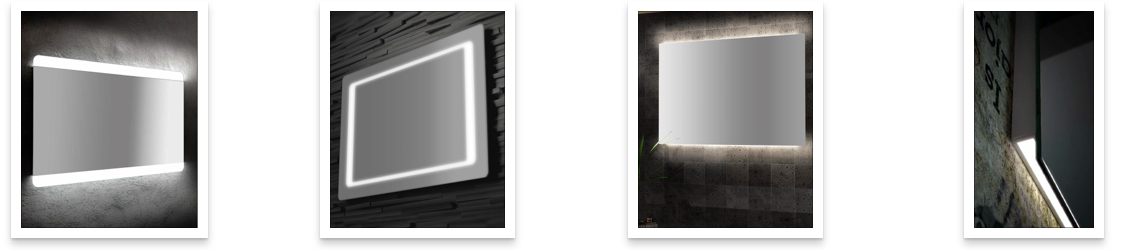 